
   КЕМЕРОВСКАЯ ОБЛАСТЬТАШТАГОЛЬСКИЙ МУНИЦИПАЛЬНЫЙ РАЙОНАДМИНИСТРАЦИЯ   ШЕРЕГЕШСКОГО ГОРОДСКОГО ПОСЕЛЕНИЯПОСТАНОВЛЕНИЕот «07»  мая 2019 года                                          			 N58 «б»-п
«Об утверждении реестра муниципального имущества  муниципального образования Шерегешское городское поселение»

В соответствии с Приказом Министерства экономического развития Российской Федерации от 30.08.2011 N 424 "Об утверждении порядка ведения органами местного самоуправления реестров муниципального имущества",  Постановлением администрации Шерегешского городского поселения №58 «а» -п  от  07.05.2019 года «Об утверждении положения о порядке ведения реестра муниципального имущества  муниципального образования Шерегешское городское поселение»,  ст.4 Устава муниципального образования "Шерегешское городское поселение:
1. Утвердить реестр муниципального имущества  муниципального образования «Шерегешское городское поселение» согласно приложения №1 к настоящему постановлению.2. Обнародовать настоящее постановление на информационных стендах в здании администрации Шерегешского городского поселения по адресу: Кемеровская область, Таштагольский район, пгт. Шерегеш, ул. Гагарина, 6.3. Настоящее постановление вступает в силу с  момента его обнародования.4. Контроль за исполнением настоящего постановления оставляю за собой.Врио главы Шерегешскогогородского поселения 						А.П.Зоткин 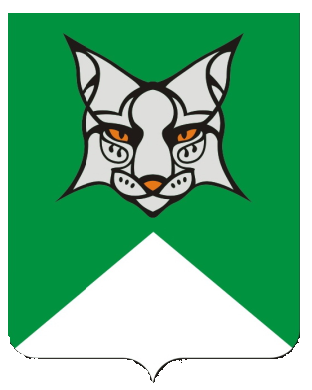 